   ARARAQUARA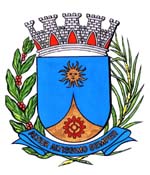   1621/17.:  e Vice-Presidente TENENTE SANTANA:DEFERIDA.Araraquara, _________________                    _________________	Indico ao Senhor  Municipal, a  de   entendimentos com o setor competente, a fim de que seja passada a máquina motoniveladora nas Rua Ettore Berti (ARA 70), bem como no acesso a essa via pública no trecho defronte ao Sítio Sadaka, na zona rural, desta cidade	Essa via pública está em péssimas condições e necessita de reparos, pois é um importante acesso a diversas propriedades rurais.Araraquara, 06 de abril de 2017.TENENTE SANTANAVereador e Vice-PresidenteEM./ Motoniveladora Rua Ettore Berti 